Załącznik nr 1 do zapytania ofertowego nr IBGKiOŚ.271.1.1.2022  .....................................................     /miejscowość i data/  Nazwa i adres oferenta:  	....................................................tel.:				....................................................	 fax:				....................................................adres e-mail: 				....................................................NIP: 	                                      	........................................................FORMULARZ  OFERTOWYDo Gminy i Miasta ŻurominPl. Piłsudskiego 309-300 ŻurominW odpowiedzi na zapytanie ofertowe na opracowanie dokumentacji projektowej dla zadania                          pn. „Budowa sali gimnastycznej przy Szkole Podstawowej w Chamsku z zapleczem szatniowo-sanitarnym oraz zagospodarowaniem terenu”Składam ofertę na wykonanie przedmiotu zamówienia zgodnie z opisem w Zapytaniu ofertowym. Oferuję wykonanie przedmiotu zamówienia za:Łączną cenę brutto ….….………………………………..…… zł(słownie……………………………………………………………………………………….………………..………….) Cena zawiera podatek VAT  -  …....    %Zobowiązuję się do wykonania przedmiotu zamówienia w terminie określonym w treści zapytania ofertowego.Wyrażam zgodę na warunki płatności określone w zapytaniu ofertowym.Oświadczam, że:zapoznałem się z opisem przedmiotu zamówienia i nie wnoszę do niego zastrzeżeń.w przypadku przyznania nam (mi) zamówienia zobowiązuję(-emy)  się do zawarcia umowy  w miejscu i terminie wskazanym przez Zamawiającego.Załącznikami do oferty są następujące dokumenty:………………………………………………………………………………………………………………………………………………………………………………………………………………………………………………………………………………………………………………………………………………………………………………………………………………………………………Termin związania ofertą -  30 dni         ..............................................................podpis osoby/osób upoważnionychdo reprezentowania wykonawcy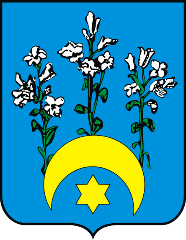 Urząd Gminy i Miasta Żuromin09-300 ŻurominPlac Józefa Piłsudskiego 3woj. mazowieckieE-mail: ugimz@zuromin.infotel. 23 6572558, fax. 23 6572540REGON: 130377936